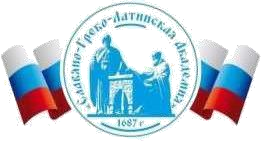 Автономная Некоммерческая Организация Высшего Образования«Славяно-Греко-Латинская Академия»Методические указанияпо выполнению практических работпо дисциплине Б1.В.ДВ.01.05 Организация работы научных коллективов для студентов Москва, 2022Разработчик: Харченко Н.П., доцент кафедры менеджментаПроведена экспертиза РПУД.  Члены экспертной группы:Председатель:Панкратова О. В. - председатель УМК.Члены комиссии:Пучкова Е. Е. - член УМК, замдиректора по учебной работе;Воронцова Г.В. - член УМК, доцент кафедры менеджмента.Представитель организации-работодателя:Ларский Е.В. - главный менеджер по работе с ВУЗами и молодыми специалистами АО «КОНЦЕРН ЭНЕРГОМЕРА»Экспертное заключение: Экспертное заключение: фонд оценочных средств по дисциплине Б1.В.ДВ.01.05 Организация работы научных коллективоврекомендуется для оценки результатов обучения и уровня сформированности компетенций у обучающихся образовательной программы высшего образования по направлению подготовки 38.03.04 Государственное и муниципальное управление и  соответствует требованиям законодательства в области образования.Протокол заседания Учебно-методической комиссии от «22» апреля 2022 г. протокол № 5 Методические указания по дисциплине «Организация работы научных коллективов» содержат  задания для студентов, необходимые для организации самостоятельной работы. Предназначены для студентов направления 38.03.04 Государственное и муниципальное управление.Оглавление Общая характеристика самостоятельной работы студента при изучении дисциплины Общая характеристика самостоятельной работы студента при изучении дисциплины «Организация работы научных коллективов» Целью самостоятельной работы студентов является овладение фундаментальными знаниями, профессиональными умениями и навыками деятельности по профилю, опытом творческой, исследовательской деятельности. Самостоятельная работа студентов способствует развитию самостоятельности, ответственности и организованности, творческого подхода к решению проблем учебного и профессионального уровня. Задачами СР являются: систематизация и закрепление полученных теоретических знаний и практических умений студентов;  углубление и расширение теоретических знаний; 	формирование 	умений 	использовать 	нормативную, 	правовую, 	справочную документацию и специальную литературу;  развитие познавательных способностей и активности студентов: творческой инициативы, самостоятельности, ответственности и организованности;  формирование самостоятельности мышления, способностей к саморазвитию, самосовершенствованию и самореализации; развитие исследовательских умений;  использование материала, собранного и полученного в ходе самостоятельных занятий на семинарах, на практических и лабораторных занятиях, при написании курсовых и выпускной квалификационной работ, для эффективной подготовки к итоговым зачетам и экзаменам.  План-график выполнения самостоятельной работы Контрольные точки и виды отчетности по ним Методические рекомендации по изучению теоретического материала Работа с книгой При работе с книгой необходимо подобрать литературу, научиться правильно ее читать, вести записи. Для подбора литературы в библиотеке используются алфавитный и систематический каталоги. Важно помнить, что рациональные навыки работы с книгой - это всегда большая экономия времени и сил. Правильный подбор учебников рекомендуется преподавателем, читающим лекционный курс. Необходимая литература может быть также указана в методических разработках по данному курсу. Изучая материал по учебнику, следует переходить к следующему вопросу только после правильного уяснения предыдущего, описывая на бумаге все выкладки и вычисления (в том числе те, которые в учебнике опущены или на лекции даны для самостоятельного вывода). При изучении любой дисциплины большую и важную роль играет самостоятельная индивидуальная работа. Особое внимание следует обратить на определение основных понятий курса. Студент должен подробно разбирать примеры, которые поясняют такие определения, и уметь строить аналогичные примеры самостоятельно. Нужно добиваться точного представления о том, что изучаешь. Полезно составлять опорные конспекты. При изучении материала по учебнику полезно в тетради (на специально отведенных полях) дополнять конспект лекций. Там же следует отмечать вопросы, выделенные студентом для консультации с преподавателем. Выводы, полученные в результате изучения, рекомендуется в конспекте выделять, чтобы они при перечитывании записей лучше запоминались. Опыт показывает, что многим студентам помогает составление листа опорных сигналов, содержащего важнейшие и наиболее часто употребляемые формулы и понятия. Такой лист помогает запомнить формулы, основные положения лекции, а также может служить постоянным справочником для студента. Различают два вида чтения; первичное и вторичное. Первичное - эти внимательное, неторопливое чтение, при котором можно остановиться на трудных местах. После него не должно остаться ни одного непонятного олова. Содержание не всегда может быть понятно после первичного чтения. Задача вторичного чтения  полное усвоение смысла целого (по счету это чтение может быть и не вторым, а третьим или четвертым). Правила самостоятельной работы с литературой  Как уже отмечалось, самостоятельная работа с учебниками и книгами (а  также самостоятельное теоретическое исследование проблем, обозначенных преподавателем на лекциях) – это важнейшее условие формирования у себя научного способа познания. Основные советы здесь можно свести к следующим: Составить перечень книг, с которыми Вам следует познакомиться;Сам такой перечень должен быть систематизированным.Обязательно выписывать все выходные данные по каждой книге (при написании курсовых и дипломных работ это позволит очень сэкономить время). Разобраться для себя, какие книги (или какие главы книг) следует прочитать болеевнимательно, а какие – просто просмотреть. При составлении перечней литературы следует посоветоваться с преподавателями и научными руководителями (или даже с более подготовленными и эрудированными сокурсниками), которые помогут Вам лучше сориентироваться, на что стоит обратить большее внимание, а на что вообще не стоит тратить время... •Естественно, все прочитанные книги, учебники и статьи следует конспектировать, но это не означает, что надо конспектировать «все подряд»: можно выписывать кратко основные идеи автора и иногда приводить наиболее яркие и показательные цитаты (с указанием страниц). Чтение научного текста является частью познавательной деятельности. Ее цель – извлечение из текста необходимой информации.  От того на сколько осознанна читающим собственная внутренняя установка при обращении к печатному слову (найти нужные сведения, усвоить информацию полностью или частично, критически проанализировать материал и т.п.) во многом зависит эффективность осуществляемого действия. Выделяют четыре основные установки в чтении научного текста: информационно-поисковый	(задача 	–	найти,	выделить 	искомую информацию) усваивающая (усилия читателя направлены на то, чтобы как можно полнее осознать и запомнить как сами сведения излагаемые автором, так и всю логику его рассуждений) аналитико-критическая 	(читатель 	стремится 	критически 	осмыслитьматериал, проанализировав его, определив свое отношение к нему) творческая (создает у читателя готовность в том или ином виде – как отправной пункт для своих рассуждений, как образ для действия по аналогии и т.п. – использовать суждения автора, ход его мыслей, результат наблюдения, разработанную методику, дополнить их, подвергнуть новой проверке). Основные виды систематизированной записи прочитанного: Аннотирование – предельно краткое связное описание просмотренной или прочитанной книги (статьи), ее содержания, источников, характера и назначения; Планирование – краткая логическая организация текста, раскрывающая содержание и структуру изучаемого материала; Тезирование – лаконичное воспроизведение основных утверждений автора без привлечения фактического материала; Цитирование – дословное выписывание из текста выдержек, извлечений, наиболее существенно отражающих ту или иную мысль автора; Конспектирование – краткое и последовательное изложение содержания прочитанного. Конспект – сложный способ изложения содержания книги или статьи в логической последовательности. Конспект аккумулирует в себе предыдущие виды записи, позволяет всесторонне охватить содержание книги, статьи. Поэтому умение составлять план, тезисы, делать выписки и другие записи определяет и технологию составления конспекта. Методические указания по составлению конспекта Внимательно прочитайте текст. Уточните в справочной литературенепонятные слова. При записи не забудьте вынести справочные данные на поля конспекта; Выделите главное, составьте план;Кратко сформулируйте основные положения текста, отметьте аргументациюавтора; Законспектируйте 	материал, 	четко 	следуя 	пунктам 	плана. 	Приконспектировании старайтесь выразить мысль своими словами. Записи следует вести четко, ясно. Грамотно записывайте цитаты. Цитируя, учитывайте лаконичность, значимость мысли. В тексте конспекта желательно приводить не только тезисные положения, но и их доказательства. При оформлении конспекта необходимо стремиться к емкости каждого предложения. Мысли автора книги следует излагать кратко, заботясь о стиле и выразительности написанного. Число дополнительных элементов конспекта должно быть логически обоснованным, записи должны распределяться в определенной последовательности, отвечающей логической структуре произведения. Для уточнения и дополнения необходимо оставлять поля. Овладение навыками конспектирования требует от студента целеустремленности, повседневной самостоятельной работы. Методические рекомендации по подготовке к лабораторным занятиям  Самостоятельная работа студентов включает подготовку и выполнение лабораторного практикума вне аудиторских занятий. Студент самостоятельно использует основную или дополнительную литературу в процессе решения заданий к лабораторным работам. Студент должен приходить на занятия в лабораторию подготовленным. Каждому занятию предшествует самостоятельная подготовка студента, включающая: а) ознакомление с содержанием лабораторной работы по методическим указаниям; б) проработку теоретической части по учебникам, рекомендованным в методических указаниях. Рекомендации: руководствоваться графиком работ в рабочей программе дисциплины. Необходимо: на занятии, выполнив все задания, показать результаты преподавателю и ответить на все вопросы к лабораторной работе. Методические рекомендации по подготовке к лекциям   Лекция является важнейшей формой организации учебного процесса. Она - знакомит с новым учебным материалом, разъясняет учебные элементы, трудные для понимания, систематизирует учебный материал, ориентирует в учебном процессе.  Для того, чтобы лекция для студента была продуктивной, к ней надо готовиться. Подготовка к лекции заключается в следующем:  узнайте тему лекции (по тематическому плану, по информации лектора),  прочитайте учебный материал по учебнику и учебным пособиям,  уясните место изучаемой темы в своей профессиональной подготовке,  выпишите основные термины,  ответьте на контрольные вопросы по теме лекции,  уясните, какие учебные элементы остались для вас неясными,  - запишите вопросы, которые вы зададите лектору на лекции.  Работа студента на лекции требует определенных учебных умений.  При подготовке к лекционным занятиям студенты должны прочитать записи лекций, изучить рекомендуемую литературу, ответить на вопросы и выполнить задания для самостоятельной работы.  Студент должен быть готов к контрольным опросам на каждом учебном занятии. Одобряются и поощряются инициативные выступления с докладами и рефератами по темам занятий.  Темы для подготовки Витрины данных, хранилища и нормативные справочники Способы представления данных Построение витрин и хранилищ данных Нормативные справочники Службы подключения к данным и безопасное хранениеСлужбы подключения к даннымБезопасное хранениеАналитические службы, HDInsight и StreamInsightАналитические службыHDInsightStreamInsightФильтрующие веб-частиСлужбы Excel и Excel Web AppPowerPivot и табличные модели данныхPowerPivot для ExcelPowerPivot для ШарепойнтаОтчётные службыPower ViewPower QueryPower BIPerformance PointСлужбы VisioСлужбы AccessГеографические данныеGeoLocation, Карты Bing и диаграммыPower MapДиаграммы .Net ChartsСписок рекомендуемой литературы Основная литература Нестеров С.А. Интеллектуальный анализ данных средствами MS SQL Server 2008 [Электронный ресурс]/ Нестеров С.А.— Электрон. текстовые данные.— М.: Интернет-Университет Информационных Технологий (ИНТУИТ), 2016.— 303 c.— Режим доступа: http://www.iprbookshop.ru/62813.html  Орлов А.И. Эконометрика [Электронный ресурс]/ Орлов А.И.— Электрон.текстовые 	данные.— 	М.: 	Интернет-Университет 	Информационных 	Технологий (ИНТУИТ), 2016.— 677 c.— Режим доступа: http://www.iprbookshop.ru/52168.html  3 Методы и модели эконометрики. Часть 2. Эконометрика пространственных данных [Электронный ресурс]: учебное пособие/ О.И. Бантикова [и др.].— Электрон. текстовые данные.— Оренбург: Оренбургский государственный университет, ЭБС АСВ, 2015.— 435 c.— Режим доступа: http://www.iprbookshop.ru/52325.html  Дополнительная литература 4 Билл Фрэнкс Революция в аналитике [Электронный ресурс]: как в эпоху Big Data улучшить ваш бизнес с помощью операционной аналитики / Билл Фрэнкс — Электрон. текстовые данные.— М.: Альпина Паблишер, 2017.— 320 c.— Режим доступа: http://www.iprbookshop.ru/58563.html  5. Схиртладзе, А.Г. Проектирование единого информационного пространства виртуальных предприятий : учебник / А.Г. Схиртладзе, А.В. Скворцов, Д.А. Чмырь. - Изд. 2-е, стер. - Москва ; Берлин : Директ-Медиа, 2017. - 617 с. : ил., схем., табл. - Библиогр.: с. 606. 	- 	ISBN 	978-5-4475-8634-8 	; 	То 	же 	[Электронный 	ресурс]. 	- 	URL: http://biblioclub.ru/index.php?page=book&id=469047  Интернет-ресурсы www.biblioclub.ru - Электронно-библиотечная система «Университетская библиотека онлайн» www.iprbookshop.ru - Электронно-библиотечная система «IPRbooks»СОГЛАСОВАНОДиректор Института _______________________,кандидат философских наук_______________________Одобрено:Решением Ученого Советаот «22» апреля 2022 г. протокол № 5УТВЕРЖДАЮРектор АНО ВО «СГЛА»_______________ Храмешин С.Н.Направление подготовки38.03.04 Государственное и муниципальное управление Направленность (профиль)Государственная, муниципальная служба и кадровая политикаКафедрамеждународных отношений и социально-экономических наукФорма обученияГод начала обученияОчная2022Реализуется в семестре2, курс 1Коды  реалезуемых копетенций Вид деятельности студентов Итоговый продукт самостоятельной работы Средства и технологии  	оценки Обьем часов, в том числе Обьем часов, в том числе Обьем часов, в том числе Коды  реалезуемых копетенций Вид деятельности студентов Итоговый продукт самостоятельной работы Средства и технологии  	оценки СРС Контактная работа с преподавателемВсего 2 семестр 2 семестр 2 семестр 2 семестр УК-3 Подготовка к лабораторной работе Собеседование Собеседование 8.05 0.42 8.48 УК-3 Подготовка к лекции        Собеседование Собеседование 7.20 0.38 7.58 УК-3 Самостоятельное изучение литературы  Собеседование Собеседование 11.83 0.62 12.45 Итого за семестрИтого за семестрИтого за семестр 27.08 1.43 28.50 ИтогоИтогоИтого 27.08 1.43 28.50 № п/п Вид деятельности студентов Сроки выполнения Количество баллов 2 семестр 2 семестр 2 семестр 2 семестр 1 Лабораторная работа 8 4 	252 Лабораторная работа 18 9 	30Итого за 2 семестр:55Итого:55